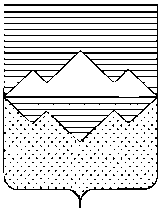 СОБРАНИЕ ДЕПУТАТОВСАТКИНСКОГО МУНИЦИПАЛЬНОГО РАЙОНАЧЕЛЯБИНСКОЙ ОБЛАСТИРЕШЕНИЕот 30 ноября 2016 года № 157/19г. СаткаО внесении изменений и дополнений в приложение №1 решения Собрания депутатов Саткинского муниципального района от 18.05.2016 № 94/11»Об утверждении Положения «О Финансовом управление администрации Саткинского муниципального района в новой редакции»В соответствии с Бюджетным кодексом Российской Федерации, Федеральным законом от 06.10.2003 № 131-ФЗ «Об общих принципах организации местного самоуправления в Российской Федерации», Положением о бюджетном процессе в Саткинском муниципальном районе и Саткинском городском поселении, руководствуясь Уставом Саткинского муниципального района, Уставом Саткинского городского поселении, СОБРАНИЕ ДЕПУТАТОВ САТКИНСКОГО МУНИЦИПАЛЬНОГО РАЙОНА РЕШАЕТ:1. Внести в приложение №1 решения Собрания депутатов Саткинского муниципального района от 18.05.2016 № 94/11 «Об утверждении Положение «О Финансовом управление администрации Саткинского муниципального района в новой редакции» следующие изменения и дополнения:1) подпункт 37 пункта 10 раздела III исключить;2) пункт 10 раздела III дополнить подпунктом 67-1 следующего содержания:«67-1) осуществляет контроль, предусмотренный частью 5 статьи 99 Федерального закона от 5 апреля 2013 года №44-ФЗ «О контрактной системе в сфере закупок товаров, работ, услуг для обеспечения государственных и муниципальных нужд;».2. Настоящее решение вступает в силу с 1 января 2017 года и подлежит официальному опубликованию в газете «Саткинский рабочий».3. Контроль за исполнением настоящего решения возложить на комиссию по финансам, бюджету и экономической политике (председатель – Ковригина И.М.)Глава Саткинского муниципального района				А.А. Глазков